Уважаемые партнеры!Компания «Посуда12» (ИП Имангулова И.М.), официальный дилер торгового дома «Ижсинтез-Химпром» предлагает рассмотреть возможность долгосрочного и взаимовыгодного сотрудничества.  На рынке промышленной химии РФ продукция ООО «ТД Ижсинтез-Химпром» является одной из лучших в соотношении «цена-качество» среди производителей профессиональных моющих и дезинфицирующих средств.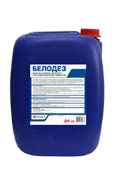 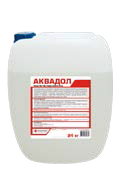 НаименованиеОписаниеФотоЦенаДезинфицирующие средстваДезинфицирующие средстваДезинфицирующие средстваДезинфицирующие средстваАрбицидСредство для дезинфекции объектов ветеринарногонадзора профилактики инфекционных болезней животных. Обладает мощным дезинфицирующим действием и последействием. Обеспечивает полное освобождение объекта от всех известных микроорганизмов. «Арбицид» применяют несколькими способами: методом мелкокапельного орошения. Генерирования пены или протиранием, методом распыления рабочего раствора«Арбицид» в виде тумана. Концентрация: 25-500 гр.на 10 л воды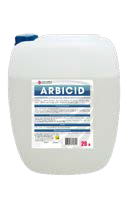 1 литр – 428 руб.5 кг. – 1904 руб.20 кг. 6188 руб.ГероцидНОВИНКАСредство для дезинфекции объектов ветеринарного надзора профилактики инфекционных болезней животных. Оказывает дезинфицирующее действие против всех известных микроорганизмовКонцентрация: 25-500 гр.на 10 л воды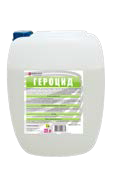 1 литр – 357 руб.5 кг. – 1666 руб.20 кг. 5046 руб.Clesol НУК-15НОВИНКАНизкопенное кислотное моюще-дезинфицирующее средство.Предназначено для снижения микробной обсемененноститушек птиц в установках контактного охлаждения, механизированной и ручной дезинфекции ёмкостного и неёмкостного оборудования, тары, инвентаря на предприятиях молочной, мясной и птицеперерабатывающей промышленности. Также используется для кислотной мойки с одновременной дезинфекцией стеклянных бутылок, инвентаря и поверхностей производственных помещений (полов, стен).Концентрация 1,5-2,5 гр. и 10 г на 10 л воды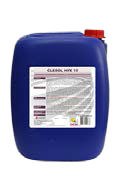 1 литр – 107 руб5 кг. – 488 руб.24 кг. – 2118 руб.250 кг. -  21718 руб.1200 кг. – 102816 рубМоющие и дезинфицирующие средстваМоющие и дезинфицирующие средстваМоющие и дезинфицирующие средстваМоющие и дезинфицирующие средстваDESOLUT(CIP-мойка)Щелочное беспенное средство с дезинфицирующим эффектом. Обладает высокой моющей и эмульгирующей способностью в отношении органических загрязнений. Обладает высокой дезинфицирующей способностью. Подходит для воды с любой степенью жесткости.Концентрация 50-70 гр.на 10 л воды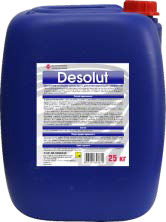 1 литр – 77 руб.5 кг. – 262 руб.11 кг. – 536 руб.24 кг. – 1095 руб.250 кг. – 21718 руб.1200 кг. – 102816 руб.Белодез(CIP-мойка)Щелочное беспенное средство с дезинфицирующим эффектом. Обладает высокой моющей и эмульгирующей способностью в отношении органических загрязнений. Обладает высокой дезинфицирующей способностью.Концентрация 70-120 гр.на 10 л воды1 литр – 57 руб.5 кг. – 202 руб.24 кг. – 893 руб.250 кг. – 8925 руб.1200 кг. – 41212 руб.DESOLUT RB-FПенное щелочное моющее средство с дезинфицирующим эффектом на основе четвертичных аммониевых соединений (ЧАС). Не содержит активный хлор. Предназначено для удаления комплексных органических и неорганических загрязнений, в том числе застарелых, с одновременной профилактической дезинфекцией.Концентрация 50-500 гр.на 10 л воды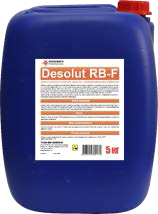 1 литр – 154 руб.5 кг. – 737 руб.11 кг. – 1529 руб.22 кг. – 2915 руб.DESOLUT KSЧистящее средство c дезинфицирующим эффектом на основе активного хлора для устранения засоров и очистки канализационных    стоков    на    предприятиях    пищевойпромышленности.Быстро и эффективно растворяет остатки пищи, жир, грязь,волосы, перья и другие засорения. Уничтожает все виды бактерий, плесневых грибков, дрожжей, любые другие виды микроорганизмов.Концентрация 50-500 гр.на 10 л воды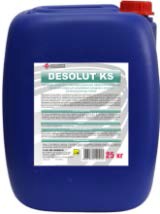 1 литр – 67 руб.5 кг. – 238 руб.24 кг. – 1083 руб.250 кг. – 11008 руб.1200 кг. – 49980 руб.DESOLUT 2Низкопенное             щелочное      моющее      средство      сдезинфицирующим эффектом на основе четвертичных аммониевых соединений (ЧАС).Предназначено   для   очистки   и   дезинфекции   различныхповерхностей, пищевого технологического оборудования, емкостей, трубопроводов, транспортных лент, линий упаковки, тары, инвентаря, инструментов, рабочих столов, а также для уборки производственных и подсобных помещений.Концентрация 200 гр.на 10 л воды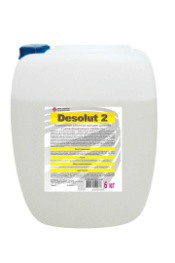 1 литр -77 руб.5 кг. – 262 руб.11 кг. – 536 руб.24 кг. – 1095 руб.250 кг. – 11008 руб.1200 кг. – 49980 руб.DESOLUT-FЩелочное пенное средство с дезинфицирующим эффектом.Обладает высокой моющей и эмульгирующей способностью вотношении органических загрязнений. Обладает высокой дезинфицирующей способностью. Подходит для воды с любой степенью жесткости. Образует устойчивую пену, которая хорошо удерживается на вертикальных поверхностях и проникает в труднодоступные места.Концентрация 150-400гр.на 10 л воды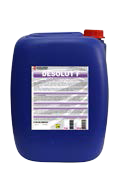 1 литр – 89 руб.5 кг. – 387 руб.24 кг. – 1726 руб.250 кг. – 17553 руб.1200 кг. – 81396 руб.Моющие средстваМоющие средстваМоющие средстваМоющие средстваCLESOL(CIP-мойка)Беспенное кислотное моющее средство.Растворяет   молочный   камень   и   известковые   отложения,снижает количество бактерий. Также используется как самостоятельное средство для растворения всех видов минеральных загрязнений, в том числе запущенных накипных отложений.Концентрация 50-120 гр.на 10 л воды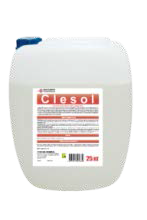 1 литр –81 руб.5 кг. – 274 руб.24 кг. – 1238 руб.250 кг. – 12495 руб.1200 кг. – 58548 руб.АквадолБеспенное кислотное моющее средство.Растворяет   молочный   камень   и   известковые   отложения,снижает количество бактерий. Также используется как самостоятельное средство для растворения всех видов минеральных загрязнений, в том числе запущенных накипных отложений.Концентрация 70-120 гр.на 10 л воды1 литр – 75 руб.5 кг. – 238 руб.24 кг. - CLESOL FНОВИНКАПенное кислотное моющее средствоРастворяет   молочный   камень   и   известковые   отложения,снижает количество бактерий. Также используется как самостоятельное средство для растворения всех видов минеральных загрязнений, в том числе запущенных накипных отложений.Применяется для периодической кислотной мойки различных поверхностей вручную, методом замачивания, пенной мойки с помощью пеногенератора и пенокомплекта (насадки на аппарат высокого давления). При нанесении растворов с помощью пеногенераторов образуется устойчивая стабильная пена, что позволяет отмывать вертикальные и труднодоступные поверхности.Концентрация  50-200 гр.на 10 л воды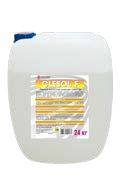 1 литр – 131 руб.5 кг. – 452 руб.24 кг. – 2028 руб.250 кг. – 20825 руб.1200 кг. – 98532 руб.CLESOL STDБеспенное высокощелочное моющее средство. Предназначено	для	удаления	копоти,	пригоревших, обугленных	и	застарелых	органических		загрязнений. Расщепляет жиры, размягчает и удаляет трудные затвердевшие и пригоревшие остатки продуктов, копоть и смолы, застарелые жировые   загрязнения.   Хорошо   смывается   с   очищаемых поверхностей водой.Концентрация 70-300 гр.на 10 л воды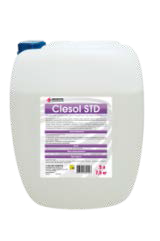 1 литр – 104 руб.7.5 кг. – 530 руб.15 кг. – 1006 руб.30 кг. – 1904  руб.300 кг. – 18564 руб.1400 кг. – 84966 руб.CLESOL STD-FПенное высокощелочное средство.Образует устойчивую пену, которая хорошо удерживается навертикальных поверхностях и проникает в труднодоступные места. Расщепляет жиры, размягчает и удаляет трудные затвердевшие и пригоревшие остатки продуктов, копоть и смолы, застарелые жировые загрязнения. Хорошо смывается с очищаемых поверхностей водой.Концентрация 70-300 гр.на 10 л воды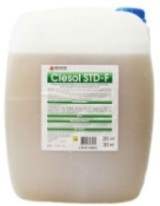 1 литр – 139 руб.7.5 кг. – 589 руб.15 кг. – 1125 руб.30 кг. – 2142 руб.300 кг. – 21063 руб.1400 кг. – 96628 руб.CLESOL LXПенное щелочное моющее средство.Предназначено  для  удаления  комплексных  органических  инеорганических загрязнений. Обладает высокой моющей и пенообразующей способностью. Легко удаляет все виды загрязнений в т.ч. застарелые.Концентрация 20-500 гр.на 10 л воды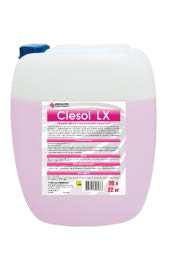 1 литр – 77 руб.11 кг. – 779 руб.22 кг. – 1505 руб.250 кг. – 16598 руб.1100 кг. – 73304 руб.Italmas MSНОВИНКАСредство моющее синтетическое порошкообразное щелочное.Предназначено    для    очистки    различных    поверхностей,пищевого технологического оборудования, емкостей, алюминиевых танков, пастеризаторов, трубопроводов, транспортных лент, линий розлива и упаковки, тары, инвентаря, инструментов, рабочих столов, а также для уборки производственных помещений и стирки спецодежды и тканей. Средство защищает алюминий и др. цветные металлы от коррозии на всех стадиях мойки.Концентрация 100-400 гр. на10 л воды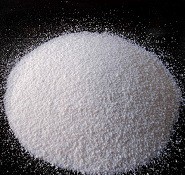 5 кг – 393 руб.